АНАЛИЗ ДЕЯТЕЛЬНОСТИмуниципального бюджетного образовательного учреждения дополнительного образования «Борисоглебская детско-юношеская спортивная школа»за 2017-2018 учебный годПолное официальное наименование учреждения: Муниципальное бюджетное образовательное учреждение дополнительного образования «Борисоглебская детско-юношеская спортивная школа». Организационно-правовая форма: муниципальное бюджетное учреждение.Учреждение создано для реализации предпрофессиональных образовательных программ в области физической культуры и спорта по видам спорта и общеразвивающих программ, предоставления услуг в сфере дополнительного образования, оказания социально-педагогической поддержки детям, подросткам, людям с ограниченными возможностями здоровья, детям, оказавшимся в трудной жизненной ситуации, молодежи и взрослому населению Борисоглебского городского округа, привлечение их к систематическим занятиям физической культурой и спортом. 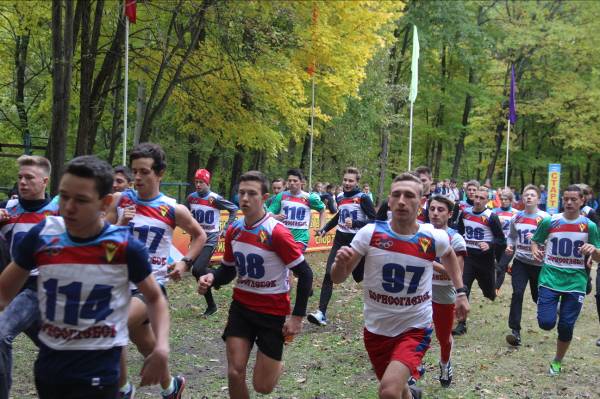 Целью деятельности учреждения является удовлетворение индивидуальных, образовательных потребностей детей в их свободное (внеучебное) время, подготовка спортивного резерва, создание условий для физического развития детей, подростков и взрослого населения, приобщение к культурным спортивным ценностям; формирование общей культуры здорового образа жизни детей, подростков, молодежи; организация спортивно-массовой и оздоровительной работы с населением Борисоглебского городского округа.В 2017-2018 учебном году Борисоглебская детско-юношеская спортивная школа осуществлял свою деятельность в соответствии с Лицензией на право ведения образовательной деятельности, Уставом и нормативно-правовыми документами, имеет материально-техническую базу для успешного выполнения предпрофессиональных дополнительных образовательных программ по видам спорта, культивируемым в учреждении. Коллектив учреждения в учебном году работал над реализацией и решением следующих  задач:духовно-нравственное воспитание детей, подростков, молодежи, формирование активной жизненной позиции на основе приоритета общечеловеческих ценностей;пропаганда и организация занятий физической культурой и спортом детей, подростков, молодежи, жителей Борисоглебского городского округа, достижение высоких спортивных результатов;создание системы социально-педагогического взаимодействия по организации занятости детей, подростков, молодежи, жителей Борисоглебского городского округа;повышение уровня физической подготовленности обучающихся и  спортивных результатов с учетом индивидуальных особенностей и требований дополнительных образовательных предпрофессиональных программ по видам спорта;создание условий для адаптации детей, в том числе с ограниченными возможностями здоровья, к жизни в обществе.	Тренерско-преподавательский состав в процессе учебно-тренировочных занятий способствовал самосовершенствованию, познанию и творчеству, формированию здорового образа жизни, профессиональному самоопределению, развитию физических, интеллектуальных и нравственных способностей, достижению уровня спортивных успехов обучающихся сообразно способностям, обеспечивал слаженную, скоординированную работу в области физической культуры и спорта на территории Борисоглебского городского округа.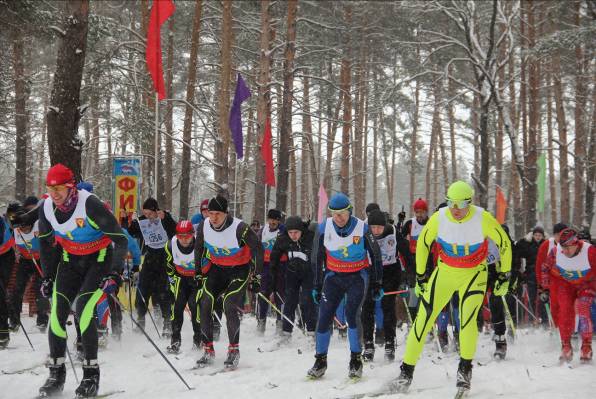 	Для решения поставленных задач коллектив МБОУДО БДЮСШ за истекший период выполнял следующие функции:реализовывал дополнительные предпрофессиональные образовательные программы в области физической культуры и спорта на отделениях по видам спорта;выявлял и развивал индивидуальные способности у воспитанников, проявляющих интерес к спорту;участвовал в координации физкультурно-спортивной работы общеобразовательных, среднеспециальных и высших учебных заведений, КФК предприятий и учреждений Борисоглебского городского округа Воронежской области;участвовал в повышении квалификации педагогических кадров;проводил психологическую диагностику, тестирование с целью оказания помощи обучающимся;принимал активное участие в научно-практической и методической деятельности. Участниками учебно-воспитательного процесса в МБОУДО БДЮСШ являлись  тренеры-преподаватели, их воспитанники в возрасте от 5 до 18 лет, родители (законные представители). В учреждении работало 29 штатных тренеров-преподавателей, из них 6 по совместительству, культивировалось   15 видов спорта. Учебный год в МБОУДО БДЮСШ начался 1 сентября 2017 года, комплектование групп закончилось 15 октября 2017 года, общая численность обучающихся в соответствии с Муниципальным заданием составляла 1321 человек. Программный материал рассчитывался на                  46 недель учебно-тренировочных занятий. Сохранность контингента за прошедший учебный год составила 92,3 %. В течение учебного года тренерско-преподавательский состав работал над реализацией дополнительных образовательных предпрофессиональных программ по видам спорта в соответствии с Федеральными государственными стандартами и Федеральными государственными требованиями. Количество обучающихся по видам спорта в 2017-2018 учебном году составило, на бюджетной основе:   на платной основе обучалось – 370 чел.Количество обучающихся на этапах подготовки в 2017-2018 учебном году: Организация образовательного процесса в МБОУДО БДЮСШ регламентировалась:дополнительными образовательными предпрофессиональными программами и учебными планами по видам спорта, содержание которых направлено на физическое, интеллектуальное и духовное развитие личности, приобретение ею в процессе освоения образовательной программы спортивных навыков и теоретических знаний по физической культуре и спорту. Положением «Об образовательной деятельности МБОУДО БДЮСШ».Расписанием учебно-тренировочных занятий, определяющим ежедневную продолжительность и количество занятий с учетом требований педагогической целесообразности, возрастных особенностей обучающихся, возможностей материальной базы, санитарных норм.Календарем спортивно-массовых мероприятий. Учебно-тренировочные занятия проводились в соответствии с учебными планами, которые включают в себя:Теоретическую подготовку;Практическую подготовку: ОФП, СФП;Технико-тактическое мастерство;Морально-волевую подготовку;Участие в соревнованиях; Судейскую и инструкторскую практику;Профилактику заболеваний и восстановительные мероприятия.Соотношение объемов тренировочного процессана этапах подготовкиОсвоение данных программ позволило приобрести обучающимся следующие знания, умения и навыки:в области теории и методики физической культуры и спорта: история развития спорта;роль физической культуры и спорта в современном обществе;основы спортивной подготовки и тренировочного процесса;основы законодательства в сфере физической культуры и спорта;правила по видам спорта, виды соревнований, организация судейства;единая Всероссийская спортивная классификация;антидопинговые правила;необходимые сведения о строениях и функциях организма человека;гигиенические знания и навыки, режим дня, закаливание организма;основы спортивного питания;требования к оборудованию, инвентарю и спортивной экипировке;требования безопасности при проведении тренировочного процесса.В области избранного вида спорта:повышение уровня разносторонней физической и функциональной подготовленности;овладение основами техники и тактики избранного вида спорта;приобретение соревновательного опыта путем участия в соревнованиях;развитие специальных физических качеств;умение соблюдать требования безопасности в процессе учебно-тренировочных занятий;освоение допустимых тренировочных и соревновательных нагрузок;знание профессиональной терминологии;сохранение и поддержка собственной физической формы.Основные формы учебно-тренировочного процесса:групповые учебно-тренировочные и теоретические занятия; работа по индивидуальным планам;медико-биологические, восстановительные, профилактические и оздоровительные мероприятия; участие во внутришкольных, городских, областных, региональных, зональных, Всероссийских соревнованиях, турнирах, Чемпионатах, матчевых  встречах, культурно-массовых мероприятиях и спортивных праздниках. За 2017-2018 учебный год воспитанниками МБОУДО БДЮСШ было организовано и проведено более 293 спортивно-массовых мероприятия с общим охватом 13797 человек, из них 115 выездных с охватом более 1279 чел., из них:на муниципальном уровне – 278 мероприятий, с охватом 1080 чел.;на региональном уровне – 132 мероприятия, с охватом 4433 чел.;на федеральном уровне – 17 мероприятий, с охватом 86 чел.;на международном уровне – 3 мероприятия, 1 чел., Анна Кочукова, отделение шахмат: Международный турнир «Прага ОPЕN», Чехия; Международный турнир с обсчетом Международного рейтинга, Мариенбат, Чехия; Чемпионат Европы среди девушек до 18 лет, Рига.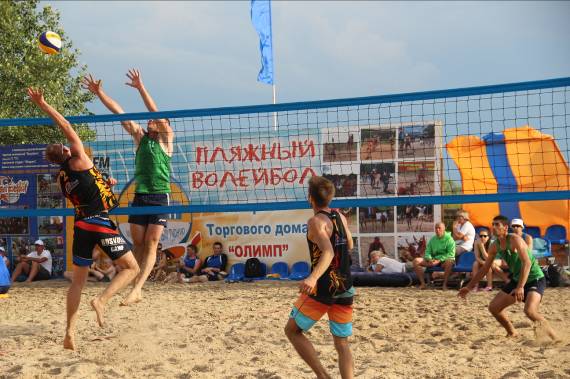 в течение учебного года 100 % воспитанников смогли принять участие в спортивных праздниках и соревнованиях различного уровня. По итогам участия в соревнованиях победителями и призерами стали:- на муниципальном, межмуниципальном уровне – 915 чел.;- на региональном, межрегиональном уровне – 95 чел.;- на федеральном уровне – 11 чел.; просмотр учебных фильмов, проведение экскурсий, бесед и лекций;проведение семинаров по подготовке судей и инструкторов по спорту;учебно-тренировочные сборы по видам спорта;обучающие мастер-классы;порядок комплектования учебных групп и режим учебно-тренировочной работы установлены в соответствии с нормативно-правовыми актами, регулирующими деятельность МБОУДО БДЮСШ.Зачисление, отчисление, перевод учащихся оформлялись приказами директора учреждения.В 2017-2018 учебном году коллектив МБОУДО БДЮСШ продолжил взаимодействие с общеобразовательными учреждениями Борисоглебского городского округа с целью:выявления одаренных и интересующихся физической культурой и спортом детей, привлечение их к обучению в разных формах образовательной деятельности МБОУДО БДЮСШ;поддержки одаренных и талантливых детей в области физической культуры и спорта, а также их профориентации;  по итогам участия в соревнованиях за 2017-2018 учебный год на ежегодной церемонии чествования спортсменов, добившихся высоких результатов в области физической культуры и спорта «Виват, Борисоглебск» было награждено 52 человека обучающихся и 10 тренеров-преподавателей;учебно-методического и информационного обеспечения дополнительного образования обучающихся;оказания учебно-методической помощи учителям общеобразовательных учреждений, учреждений средне-специального и высшего образования Борисоглебского городского округа, в проведении разных форм организации образовательной деятельности (физкультурно-спортивной направленности), способствуя тем самым повышению уровня и качества основного образования. В 2017-2018 учебном году продолжалась работа по организации и проведению круглогодичных Спартакиад среди школьников по трем возрастным группам, учащихся среднеспециальных и высших учебных заведений, сельской молодежи, коллективов физической культуры предприятий и учреждений Борисоглебского городского округа с общим охватом 2526 человек. Физкультурно-массовая и спортивная работа со всеми возрастными группами велась через муниципальные учреждения дошкольного, школьного, дополнительного и профессионального образования, через общественные объединения, федерации, спортивные клубы и оздоровительные группы. В течение 2017-2018 учебного года было заключено более 20 договоров о взаимном сотрудничестве, сетевом взаимодействии, договоров оказания услуг.За учебный год было организованно 7 фестивалей ГТО, в которых приняли участие 441 человек.Коллектив МБОУДО БДЮСШ в учебном году работал в соответствии с муниципальным заданием администрации Борисоглебского городского округа Воронежской области, материально-техническим и финансовым обеспечением, особенностями социально-экономического развития БГО ВО, экологической обстановкой, а также, сложившимися традициями.	Для зачисления в МБОУДО БДЮСШ родители (законные представители) предоставляли следующие документы:заявление на имя директора учреждения установленного образца;копию свидетельства о рождении;медицинскую справку, исключающую противопоказания для обучения в МБОУДО БДЮСШ по избранному виду спорта;копию СНИЛС,после чего заключался договор по реализации дополнительной образовательной предпрофессиональной программы – по избранному виду спорта.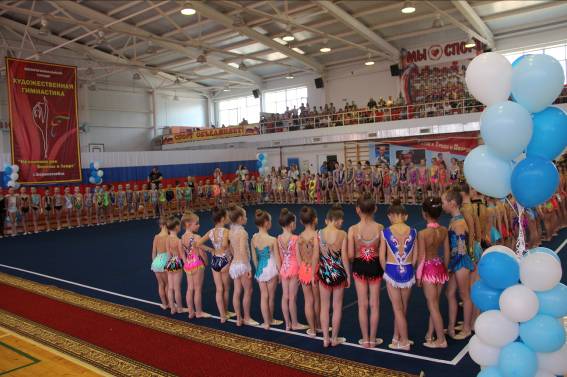 	К педагогической деятельности в МБОУДО БДЮСШ допускались лица, имеющие высшее профессиональное или средне-специальное образование, отвечающие требованиям квалификационных характеристик, определенных для соответствующих должностей педагогических работников.	Отношения работников МБОУДО БДЮСШ и администрации  регламентировались  трудовым договором, условия которого не противоречат  трудовому законодательству Российской Федерации, локальными актами учреждения.В группы начальной подготовки принимались дети 8-10 лет в зависимости от вида спорта, работала экспериментальная группа на отделении КУДО, возраст детей 6-8 лет в количестве 25 человек.За истекший учебный год подготовлено: 548 чел. с массовыми спортивными разрядами, из них;- 432 чел. – юношеские спортивные разряды;- 112 чел. – II и III спортивный разряд;25 чел. – выполнили норматив I спортивный разряд и КМС;1 чел. – Мастер спорта России;7 чел. – стали призерами Первенства России и ЦФО, 35 чел. – победителями Первенств Воронежской области по различным видам спорта; 25 чел. – вошли в состав сборных команд Воронежской области по различным видам спорта. 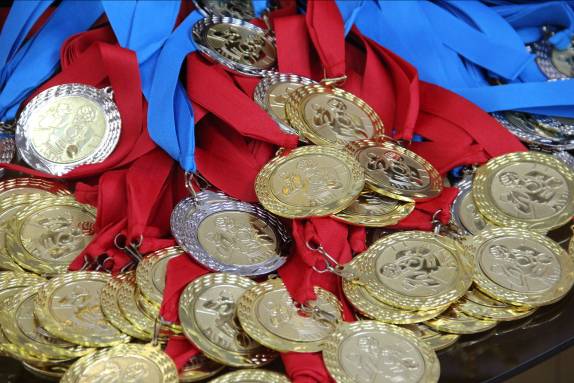 Неотъемлемой частью учебно-воспитательного процесса в 2017-2018 учебном году являлось тесное сотрудничество администрации учреждения, тренеров-преподавателей с родителями (законными представителями) обучающихся. Основными формами работы в МБОУДО БДЮСШ в этом направлении были родительские собрания на отделениях по видам спорта, встреча родителей (законных представителей) с администрацией МБОУДО БДЮСШ подготовка и проведение совместных спортивных соревнований и спортивных праздников: «Мама, папа, я – спортивная семья», «Веселые старты», проведение мониторингов посещаемости и перемещения в учебно-тренировочных группах обучающихся. В летний период 2017-2018 года были организованы и проведены лагеря с дневной формой пребывания по 6 видам спорта с общим охватом 386 человек, из них, за счет бюджетных ассигнований:лагеря с дневной формой пребывания – 80 чел.;учебно-тренировочные сборы – 248 чел.;спортивно-профильная смена в МОУДОЛ «Дружба» – 58 чел.За счет родительских средств различными формами летнего отдыха было охвачено 78 чел.Работа в летний период велась в соответствии с Календарным планом спортивно-массовых мероприятий. Более 150 человек приняли участие в учебно-тренировочных сборах.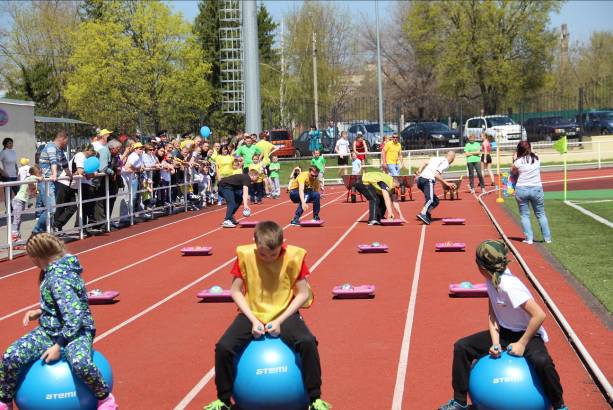 КадрыС обучающимися МБОУДО БДЮСШ в 20017-2018 учебном году работали 29 тренеров-преподавателей по 15 видам спорта, кроме того, директор учреждения, зам. директора по УВР, старший методист, 3 инструктора по спорту, 3 инструктора-методиста, тренеры сборных команд округа, спортивный врач, 2 фельдшера. Тренеры-преподаватели в своей работе с обучающимися руководствовались Уставом МБОУДО БДЮСШ, Положением «Об образовательной деятельности МБОУДО БДЮСШ», правилами внутреннего трудового распорядка, должностными инструкциями. Из 29 тренеров-преподавателей – 24 человека имеют высшее и высшее профессиональное образование.11 человек имеют высшую квалификационную категорию, 8 человек – I квалификационную категорию, что составляет 82,8 % от общего количества тренерско-преподавательского состава. Заслуженный тренер Таджикистана – 1 человек, «Отличник физической культуры» – 7 человек. В 2017-2018 учебном году получили ВКК – 2 чел., на 2018-2019 учебный год запланирована аттестация 5-ти специалистов, подтверждение ВКК – 1 человек. О высокой квалификации тренеров говорят результаты воспитанников. (Приложение №1)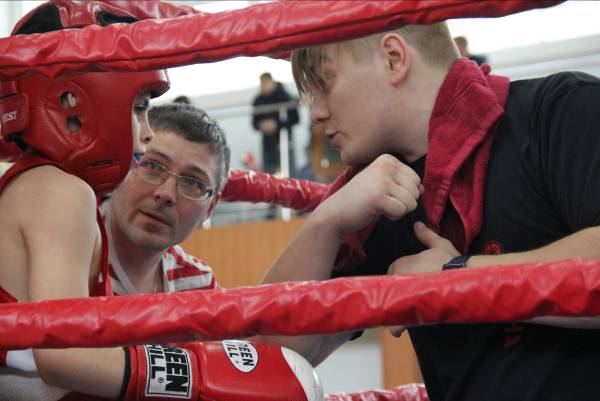 Организационно-методическое обеспечениеМетодическое и информационно-аналитическое направление реализовывалось через сбор и анализ информации, информирование о результатах и проблемах через средства массовой информации. В 2017-2018 учебном году организационно-методическая  деятельность МБОУДО БДЮСШ строилась как целостная система мер, основанная на достижениях науки и практики, направленная на всестороннее развитие творческого потенциала тренерско-преподавательского состава, и в конечном итоге, на повышение качества и эффективности учебно-тренировочного процесса, на рост уровня образованности и воспитанности обучающихся. Основой организационно-методической службы в МБОУДО БДЮСШ являлся тренерский совет, общее собрание трудового коллектива. Инструкторы по спорту и инструкторы-методисты, совместно с администрацией учреждения вырабатывали основные направления по организационно-методическому обеспечению учебно-воспитательной работы. 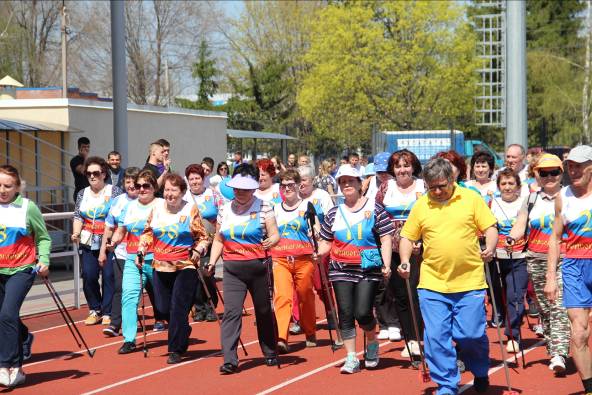 За учебный год было разработано 80 организационно-методических материалов, необходимых для проведения конкурсов, соревнований, круглогодичных Спартакиад: школьников, среднеспециальных и высших учебных заведений, сельской молодежи, коллективов физической культуры предприятий и учреждений.В 2017-2018 учебном году было проведено 4 семинара с консультативной и практической помощью педагогическим работникам учреждений Борисоглебского городского округа по различным  видам спорта и организации спортивно-массовых мероприятий, учебно-тренировочные сборы, обучающий мастер класс, с привлечением тренера по баскетболу из Сербии.Пропаганда физической культуры и спорта, здорового образа жизни велась в тесном сотрудничестве с местными средствами массовой информации через статьи, репортажи, телевизионные зарисовки, новостные сюжеты, посвященные вопросам развития физической культуры и спорта на территории Борисоглебского городского округа. За 2017-2018 учебный год число публикаций и видеороликов на спортивную тему составило более 250. В течение учебного года в соответствии с законом от 29.12.2012 г.      № 273 ФЗ «Об образовании в Российской Федерации» функционировал официальный сайт учреждения, освещающий спортивную жизнь и новостные события в области физической культуры и спорта.Все это способствовало более эффективной реализации программно-методической, спортивной, физкультурно-оздоровительной, спортивно-массовой деятельности тренеров-преподавателей  МБОУДО БДЮСШ. В конце 2017-2018 учебного года в учреждении был проведен мониторинг удовлетворенности населения Борисоглебского городского округа оказываемой услугой в области физической культуры и спорта. По итогам мониторинга процент удовлетворенности оказываемой услугой составил          98,5 %.Материально- техническая база.В 2017-2018 учебном году проведен ряд мероприятий по укреплению материально-технической базы учреждения:проведена противопожарная пропитка деревянных перекрытий в МБОУДО БДЮСШ и конно-спортивной школе;проверка и подзарядка первичных средств пожаротушения;замена аварийной проводки и светильников с автоматами в конно-спортивной школе;изготовление и установка больших двухстворчатых ворот в конюшне;приобретен ковер для занятий греко-римской борьбой;проведены дополнительные работы в подразделениях МБОУДО БДЮСШ, посадка роз по программе озеленения БГО ВО;проведен косметический ремонт помещения лыжной базы и установка тренажеров;проведен косметический ремонт в спортивном зале МБОУДО БДЮСШ;проводятся эпизодические ремонты автобусов ПАЗ-672, FIAT DUKATO и снегоходов «Буран»;на микроавтобус FIAT DUKATOустановлен светомаячок по программе безопасная перевозка детей;завезено твердое топливо в конно-спортивную школу в полном объеме на весь зимний период 2018-2019 года;проведен капитальный ремонт козырьков в МБОУДО БДЮСШ с заменой покрытия на металлопрофиль;проведена замена вышедшей из строя видеокамеры в ФОК «Юность»;проведен косметический ремонт крыльца на центральном входе в ФОК «Юность»;по программе «Доступная среда» в ФОК «Юность» установлен пандус с кнопкой вызова, переоборудован туалет для инвалидов и оборудована стоянка для автомобилей;проведено обучение ответственных лиц по пожарной безопасности, гражданской обороне, охране труда, электробезопасности и обслуживанию тепловых сетей.Основные направления ближайшего развития.В плане мероприятий долгосрочной муниципальной целевой программы «Развитие физической культуры и спорта на 2017-2020 гг.» в 2018-2019 учебном году особое внимание будет уделено проблемам, требующим неотложного решения: нехватка физкультурно-оздоровительных и спортивных сооружений, укрепление спортивной базы, приобретение инвентаря и оборудования, низкий уровень материального оснащения учреждения, активная пропаганда занятий физической культурой и спортом как составной части здорового образа жизни.Целью деятельности коллектива на 2018-2019 учебный год будет создание условий для самоопределения обучающихся в содержании  деятельности Учреждения, отвечающего его интересам и возможностям самореализации с опорой на всестороннюю педагогическую поддержку, совершенствование системы тренировочного процесса обучающихся, адаптированную к условиям учреждения.В 2018-2019 учебном году коллектив МБОУДО БДЮСШ планирует перейти к освоению новых современных форм работы по пропаганде физической культуры и здорового образа жизни с населением Борисоглебского городского округа Воронежской области.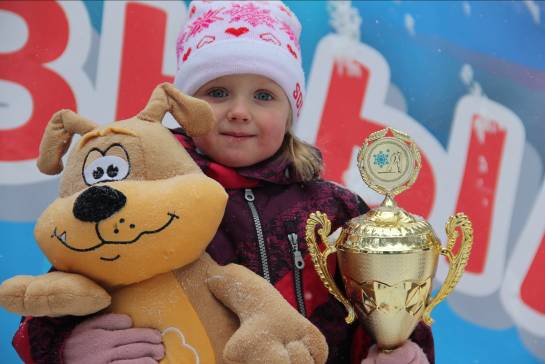 Директор МБОУДО БДЮСШ 					Ю. В. Волховшахматы89 чел.баскетбол198 чел.футбол198 чел.восточно-боевые единоборства101 чел.конный спорт40 чел.бокс63 чел.дзюдо41 чел.гиревой спорт13 чел.спортивная борьба66 чел.волейбол33 чел.легкая атлетика54 чел.настольный теннис6 чел.плавание323 чел.художественная гимнастика68 чел.армейский рукопашный бой28 чел.Этапы спортивной подготовкиДоля средств по видам спортивной подготовки (процент)Доля средств по видам спортивной подготовки (процент)Доля средств по видам спортивной подготовки (процент)Доля средств по видам спортивной подготовки (процент)Доля средств по видам спортивной подготовки (процент)Этапы спортивной подготовкиОФПСФПТехПТакПИгроваяНачальная подготовка 1-й год обучения30-3214-1520-2213-1514-15Начальная подготовка свыше 1  года обучения25-2615-1620-2213-1515-16Учебно-тренировочный этап до 2-х лет обучения19-2017-1820-2115-1615-16Учебно-тренировочный этап свыше 2-х лет обучения17-1818-1917-1816-1717-18Спортивного совершенствования до 2-х лет13-1422-2316-1716-1719-20Спортивного совершенствования свыше 2-х лет13-1422-2316-1716-1719-20